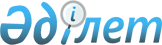 Об утверждении бюджета Алкатерекского сельского округа Акжарского района на 2022-2024 годыРешение Акжарского районного маслихата Северо-Казахстанской области от 27 декабря 2021 года № 13-8
      Сноска. Вводится в действие с 01.01.2022 в соответствии с пунктом 7 настоящего решения.
      В соответствии со статьями 9-1, 75 Бюджетного кодекса Республики Казахстан, статьей 6 Закона Республики Казахстан "О местном государственном управлении и самоуправлении в Республике Казахстан" Акжарский районный маслихат Северо-Казахстанской области РЕШИЛ:
      1. Утвердить бюджет Алкатерекского сельского округа Акжарского района на 2022-2024 годы согласно приложениям 1, 2 и 3 к настоящему решению соответственно, в том числе на 2022 год в следующих объемах:
      1) доходы – 30 121 тысяч тенге:
      налоговые поступления – 951 тысяч тенге;
      неналоговые поступления – 0 тенге;
      поступления от продажи основного капитала – 880 тенге;
      поступления трансфертов – 28 290 тысяч тенге;
      2) затраты – 30 121 тысяч тенге;
      3) чистое бюджетное кредитование – 0 тенге;
      бюджетные кредиты – 0 тенге;
      погашение бюджетных кредитов – 0 тенге;
      4) сальдо по операциям с финансовыми активами – 0 тенге:
      приобретение финансовых активов – 0 тенге;
      поступления от продажи финансовых активов государства – 0 тенге;
      5) дефицит (профицит) бюджета – -0 тенге;
      6) финансирование дефицита (использование профицита) бюджета – 0 тенге:
      поступление займов – 0 тенге;
      погашение займов – 0 тенге;
      используемые остатки бюджетных средств – 0 тенге.
      2. Установить, что доходы бюджета сельского округа на 2022 год формируются в соответствии с Бюджетным Кодексом Республики Казахстан за счет следующих налоговых поступлений:
      1) индивидуальный подоходный налог по доходам, подлежащим обложению самостоятельно физическими лицами, у которых на территории села расположено заявленное при постановке на регистрационный учет в органе государственных доходов:
      место нахождения – для индивидуального предпринимателя, частного нотариуса, частного судебного исполнителя, адвоката, профессионального медиатора;
      место жительства – для остальных физических лиц;
      2) налог на имущество физических лиц по объектам обложения данным налогом, находящимся на территории сельского округа;
      3) земельный налог на земли населенных пунктов с физических и юридических лиц по земельным участкам, находящимся на территории села;
      4) налог на транспортные средства: с физических лиц, место жительства которых находится на территории села;
      с юридических лиц, место нахождения которых, указываемое в их учредительных документах, располагается на территории села;
      5) плата за размещение наружной (визуальной) рекламы: на открытом пространстве за пределами помещений в селе;
      в полосе отвода автомобильных дорог общего пользования, проходящих через территории сельского округа;
      на открытом пространстве за пределами помещений вне населенных пунктов и вне полосы отвода автомобильных дорог общего пользования.
      3. Установить, что доходы бюджета сельского округа на 2022 год формируются за счет следующих неналоговых поступлений:
      1) штрафы, налагаемые акимами сельских округов за административные правонарушения;
      2) добровольные сборы физических и юридических лиц;
      3) доходы от коммунальной собственности сельского округа (коммунальной собственности местного самоуправления):
      поступления части чистого дохода коммунальных государственных предприятий, созданных по решению аппарата акима сельского округа; доходы на доли участия в юридических лицах, находящиеся в коммунальной собственности сельского округа (коммунальной собственности местного самоуправления);
      доходы от аренды имущества коммунальной собственности сельского округа (коммунальной собственности местного самоуправления);
      другие доходы от коммунальной собственности сельского округа (коммунальной собственности местного самоуправления);
      4) другие неналоговые поступления в бюджет сельского округа.
      4. Поступлениями в бюджет сельского округа от продажи основного капитала являются деньги от продажи государственного имущества, закрепленного за государственными учреждениями, финансируемыми из бюджета сельского округа.
      5. Поступлениями трансфертов в бюджет сельского округа являются трансферты из районного бюджета.
      6. Учесть, что в бюджете сельского округа на 2022 год предусмотрен объем субвенции, передаваемой из районного бюджета в бюджет округа в сумме 25 324 тысяч тенге.
      7. Настоящее решение вводится в действие с 1 января 2022 года. Бюджет Алкатерекского сельского округа Акжарского района на 2022 год Бюджет Алкатерекского сельского округа Акжарского района на 2023 год Бюджет Алкатерекского сельского округа Акжарского района на 2024 год
					© 2012. РГП на ПХВ «Институт законодательства и правовой информации Республики Казахстан» Министерства юстиции Республики Казахстан
				
      Секретарь Акжарского районного маслихата 

А. Хоршат
Приложение 1к решению Акжарскогорайонного маслихатаСеверо-Казахстанской областиот 27 декабря 2021 года№ 13-8
Категория
Класс
Подкласс
Наименование
Сумма тысяч тенге
I. Доходы
30 121
1
Налоговые поступления
951
04
Налоги на собственность
951
1
Hалоги на имущество
55
4
Hалог на транспортные средства
896
3
Поступления от продажи основного капитала
880
03
Продажи земли и нематериальных активов
880
1
Продажа земли
880
4
Поступления трансфертов
28 290
02
Трансферты из вышестоящих органов государственного управления
28 290
3
Трансферты из районного (города областного значения) бюджета
28 290
Наименование
Наименование
Наименование
Наименование
Сумма
тысяч тенге
Функциональная группа
Функциональная группа
Функциональная группа
Функциональная группа
Сумма
тысяч тенге
Администратор бюджетной программы
Администратор бюджетной программы
Администратор бюджетной программы
Сумма
тысяч тенге
Программа
Программа
Сумма
тысяч тенге
II. Затраты
30 121
01
Государственные услуги общего характера
20 498
124
Аппарат акима города районного значения, села, поселка, сельского округа
20 498
001
Услуги по обеспечению деятельности акима города районного значения, села,поселка, сельского округа
20 148
022
Капитальные расходы государственного органа
350
07
Жилищно-коммунальное хозяйство
2113
124
Аппарат акима города районного значения, села, поселка, сельского округа
2113
014
Организация водоснабжения населенных пунктов
288
008
Освещение улиц населенных пунктов
1527
009
Обеспечение санитарии населенных пунктов
198
011
Благоустройство и озеленение населенных пунктов
100
08
Культура, спорт, туризм и информационное пространство
7510
124
Аппарат акима города районного значения, села, поселка, сельского округа
7510
006
Поддержка культурно-досуговой работы на местном уровне
7510
III. Чистое бюджетное кредитование
0
IV. Сальдо по операциям с финансовыми активами
0
Приобретение финансовых активов
0
Поступление от продажи финансовых активов государства 
0
V. Дефицит (Профицит) бюджета
0
VI. Финансирование дефицита (использование профицита ) бюджета 
0
8
Используемые остатки бюджетных средств
0Приложение 2к решению Акжарскогорайонного маслихатаСеверо-Казахстанской областиот 27 декабря 2021 года№ 13-8
Категория
Класс
Подкласс
Наименование
Сумма тысяч тенге
I. Доходы
26 911
1
Налоговые поступления
1150
04
Налоги на собственность
1150
1
Hалоги на имущество
60
4
Hалог на транспортные средства
1090
3
Поступления от продажи основного капитала
880
03
Продажи земли и нематериальных активов
880
1
Продажа земли
880
4
Поступления трансфертов
24 881
02
Трансферты из вышестоящих органов государственного управления
24 881
3
Трансферты из районного (города областного значения) бюджета
24 881
Наименование
Наименование
Наименование
Наименование
Сумма
тысяч тенге
Функциональная группа
Функциональная группа
Функциональная группа
Функциональная группа
Сумма
тысяч тенге
Администратор бюджетной программы
Администратор бюджетной программы
Администратор бюджетной программы
Сумма
тысяч тенге
Программа
Программа
Сумма
тысяч тенге
II. Затраты
26 911
01
Государственные услуги общего характера
18354
124
Аппарат акима города районного значения, села, поселка, сельского округа
18354
001
Услуги по обеспечению деятельности акима города районного значения, села,поселка, сельского округа
18354
07
Жилищно-коммунальное хозяйство
2312
124
Аппарат акима города районного значения, села, поселка, сельского округа
2312
014
Организация водоснабжения населенных пунктов
308
008
Освещение улиц населенных пунктов
1592
009
Обеспечение санитарии населенных пунктов
212
011
Благоустройство и озеленение населенных пунктов
200
08
Культура, спорт, туризм и информационное пространство
6245
124
Аппарат акима города районного значения, села, поселка, сельского округа
6245
006
Поддержка культурно-досуговой работы на местном уровне
6245
III. Чистое бюджетное кредитование
0
IV. Сальдо по операциям с финансовыми активами
0
Приобретение финансовых активов
0
Поступление от продажи финансовых активов государства 
0
V. Дефицит (Профицит) бюджета
0
VI. Финансирование дефицита (использование профицита ) бюджета 
0
8
Используемые остатки бюджетных средств
0Приложение 3к решению Акжарскогорайонного маслихатаСеверо-Казахстанской областиот 27 декабря 2021 года№ 13-8
Категория
Класс
Подкласс
Наименование
Сумма тысяч тенге
I. Доходы
27 564
1
Налоговые поступления
1666
04
Налоги на собственность
1666
1
Hалоги на имущество
95
4
Hалог на транспортные средства
1571
3
Поступления от продажи основного капитала
880
03
Продажи земли и нематериальных активов
880
1
Продажа земли
880
4
Поступления трансфертов
25 018
02
Трансферты из вышестоящих органов государственного управления
25 018
3
Трансферты из районного (города областного значения) бюджета
25 018
Наименование
Наименование
Наименование
Наименование
Сумма
тысяч тенге
Функциональная группа
Функциональная группа
Функциональная группа
Функциональная группа
Сумма
тысяч тенге
Администратор бюджетной программы
Администратор бюджетной программы
Администратор бюджетной программы
Сумма
тысяч тенге
Программа
Программа
Сумма
тысяч тенге
II. Затраты
27 564
01
Государственные услуги общего характера
18 600
124
Аппарат акима города районного значения, села, поселка, сельского округа
18 600
001
Услуги по обеспечению деятельности акима города районного значения, села,поселка, сельского округа
18 600
07
Жилищно-коммунальное хозяйство
2464
124
Аппарат акима города районного значения, села, поселка, сельского округа
2464
014
Организация водоснабжения населенных пунктов
330
008
Освещение улиц населенных пунктов
1706
009
Обеспечение санитарии населенных пунктов
228
011
Благоустройство и озеленение населенных пунктов
200
08
Культура, спорт, туризм и информационное пространство
6500
124
Аппарат акима города районного значения, села, поселка, сельского округа
6500
006
Поддержка культурно-досуговой работы на местном уровне
6500
III. Чистое бюджетное кредитование
0
IV. Сальдо по операциям с финансовыми активами
0
Приобретение финансовых активов
0
Поступление от продажи финансовых активов государства 
0
V. Дефицит (Профицит) бюджета
0
VI. Финансирование дефицита (использование профицита ) бюджета 
0
8
Используемые остатки бюджетных средств
0